МОДАЛЬНАЯ ГАРМОНИЯ У ПРОКОФЬЕВА I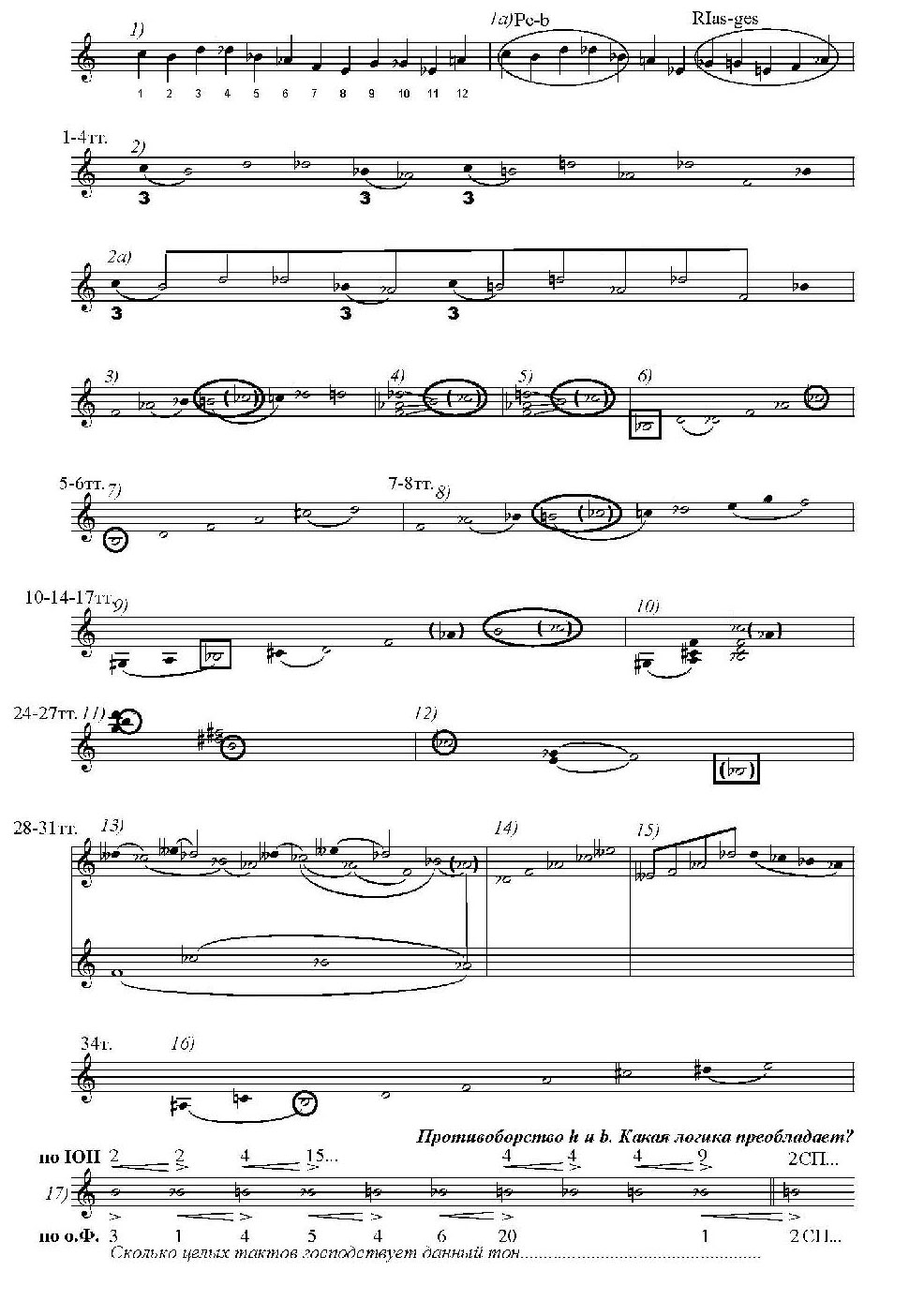 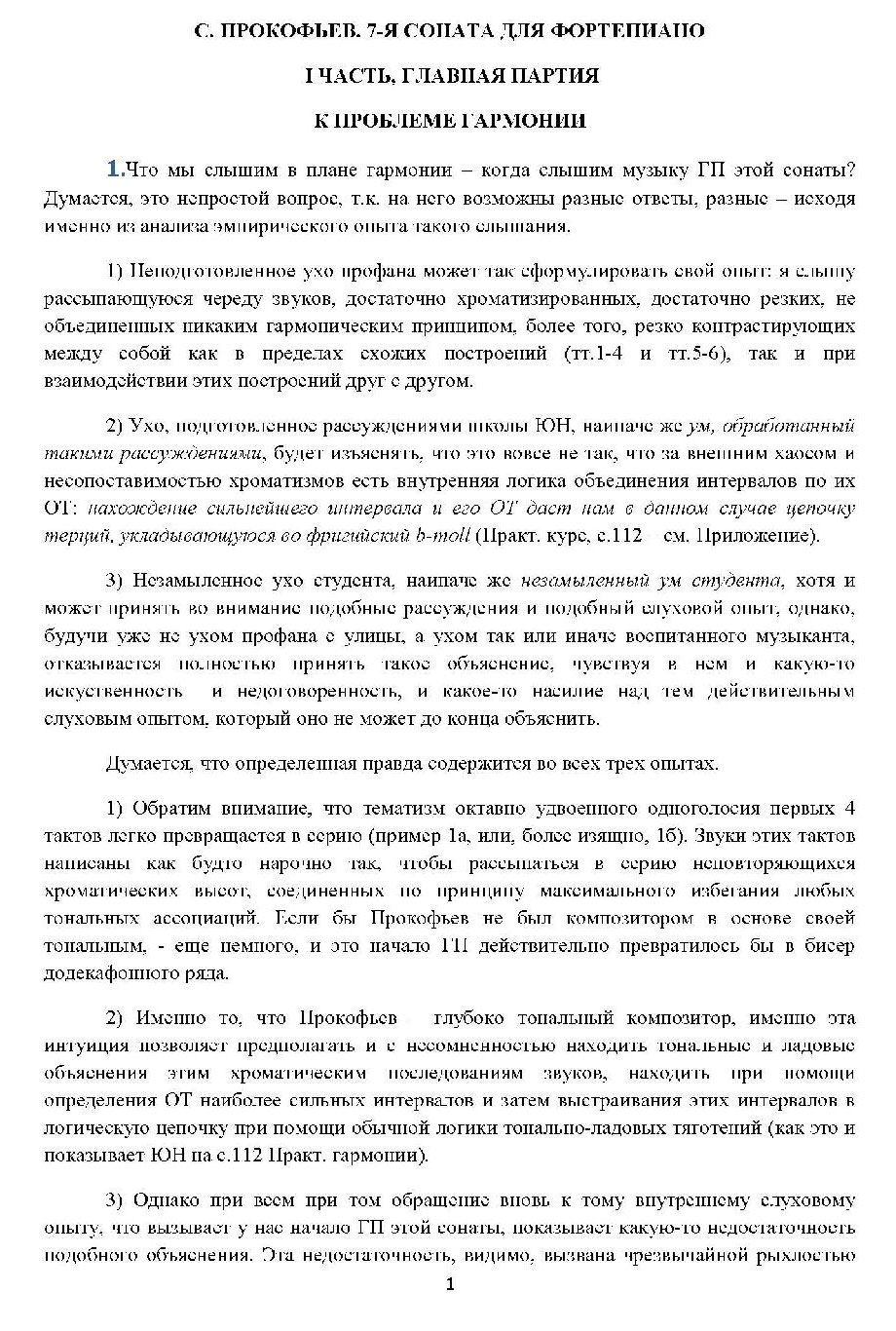 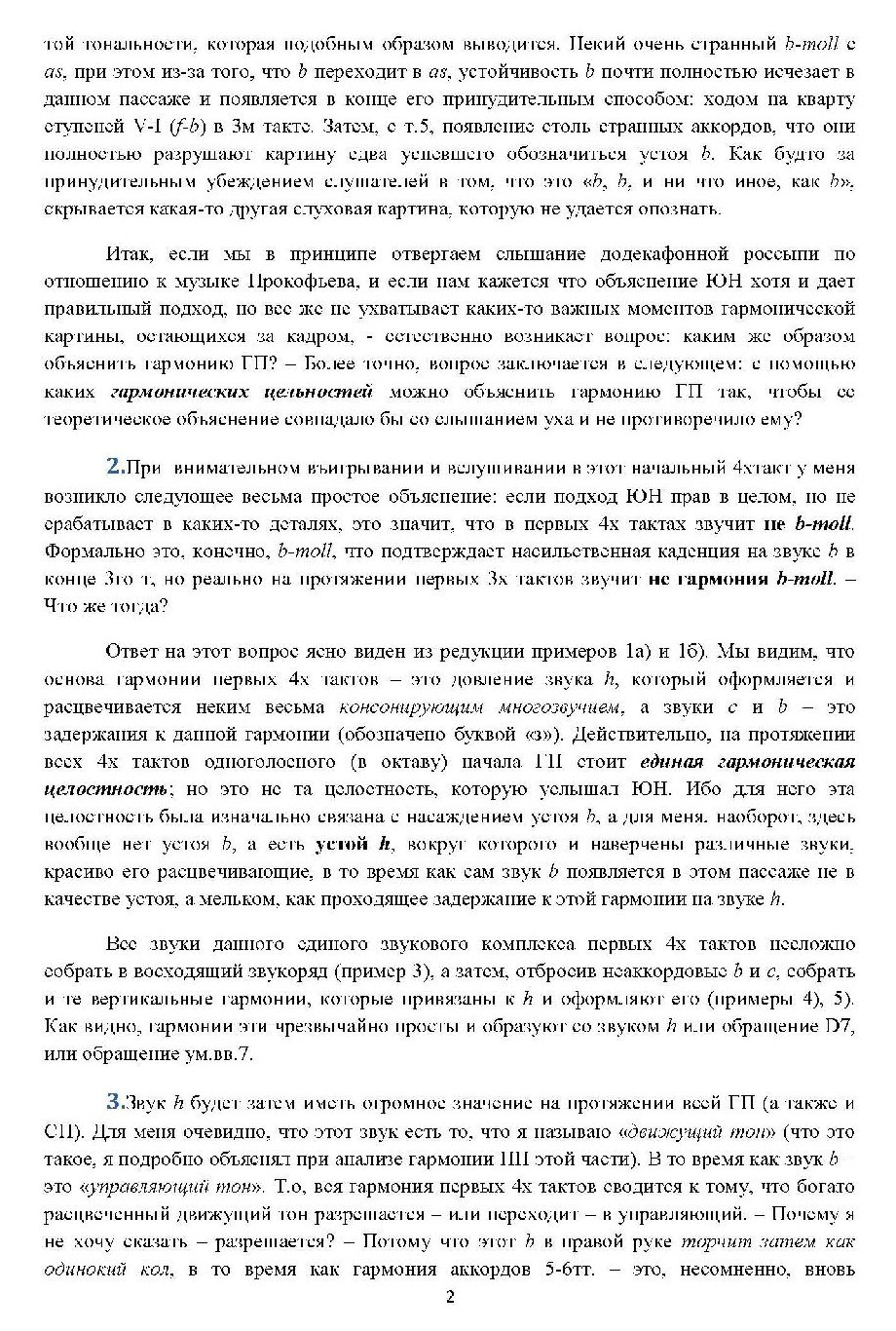 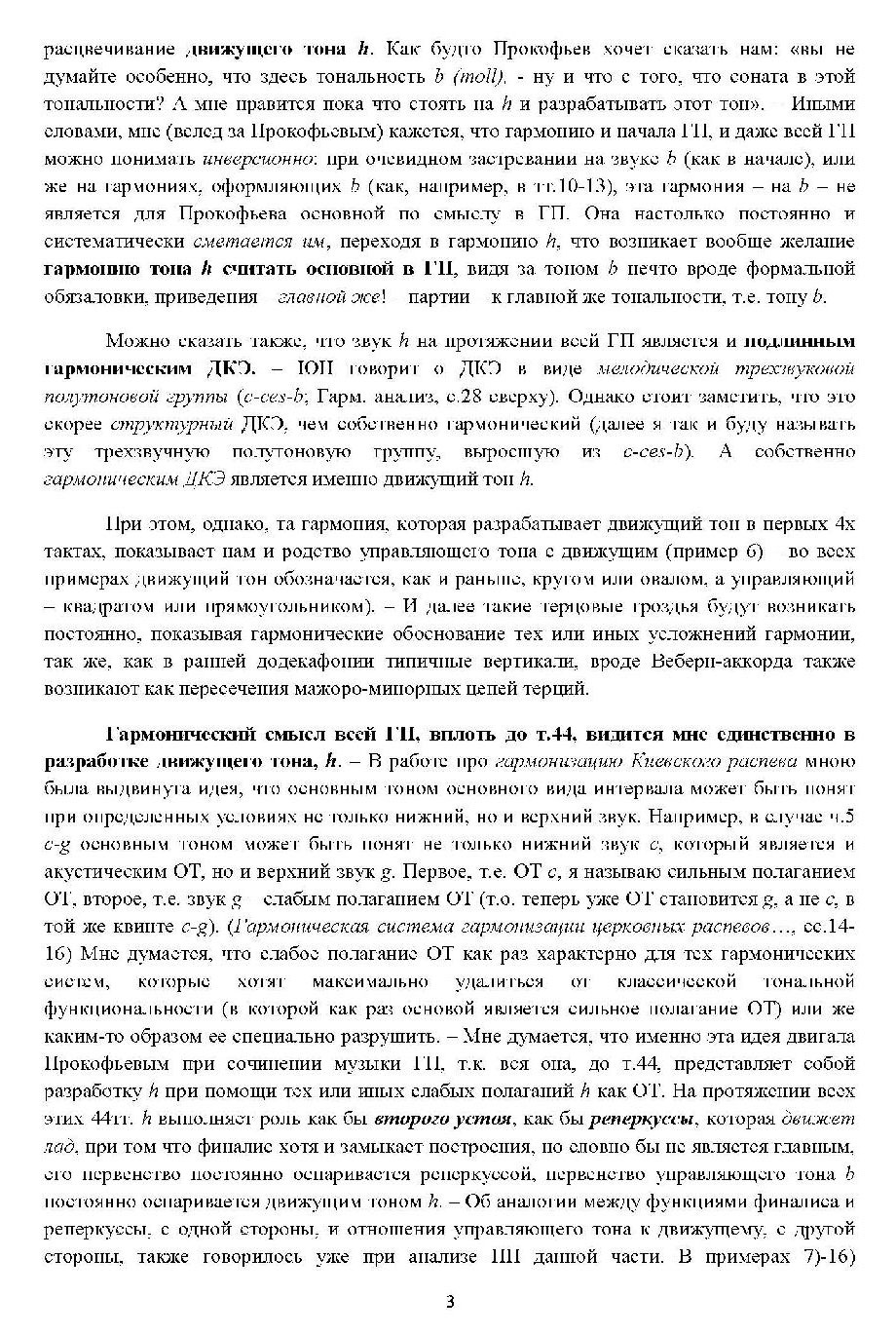 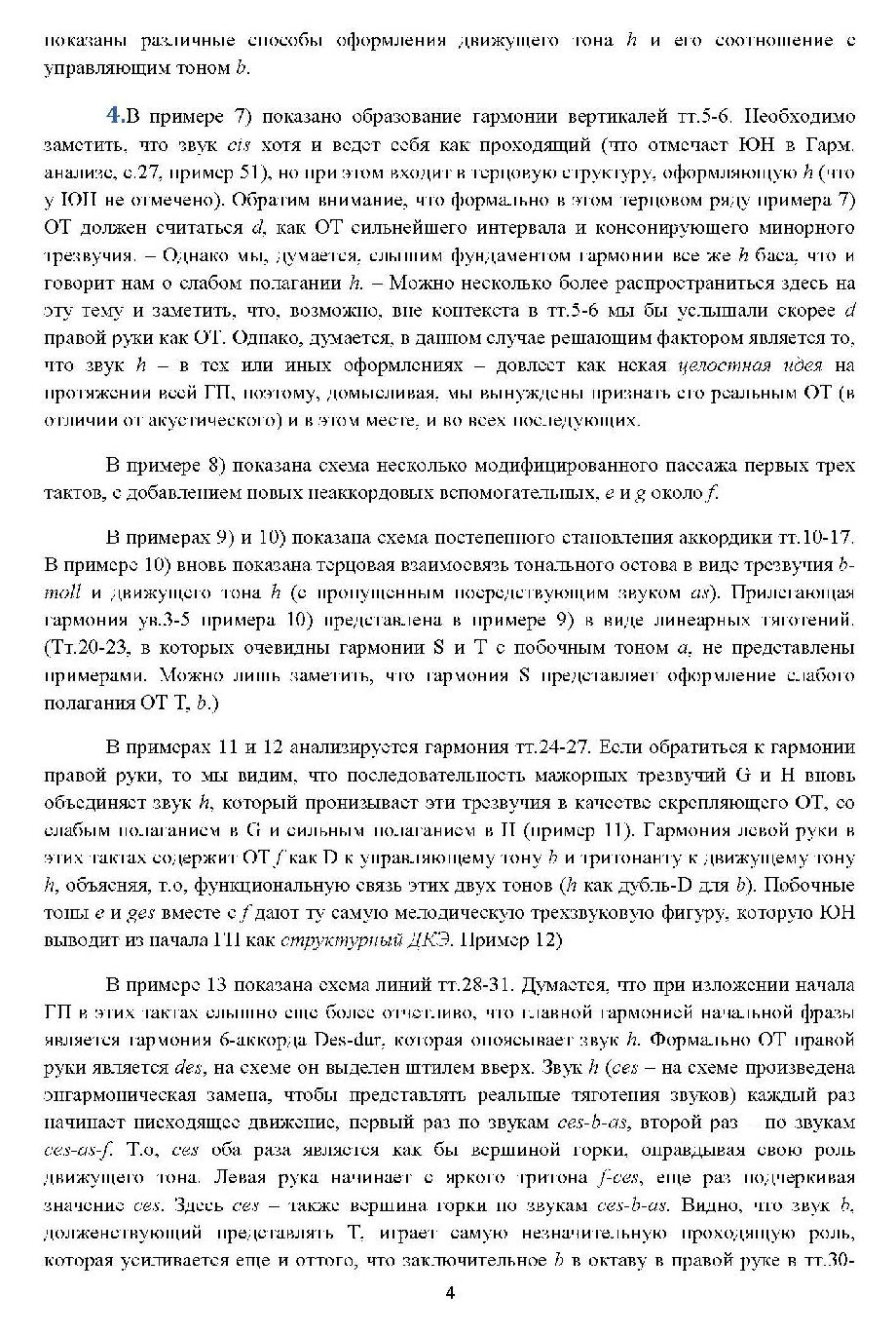 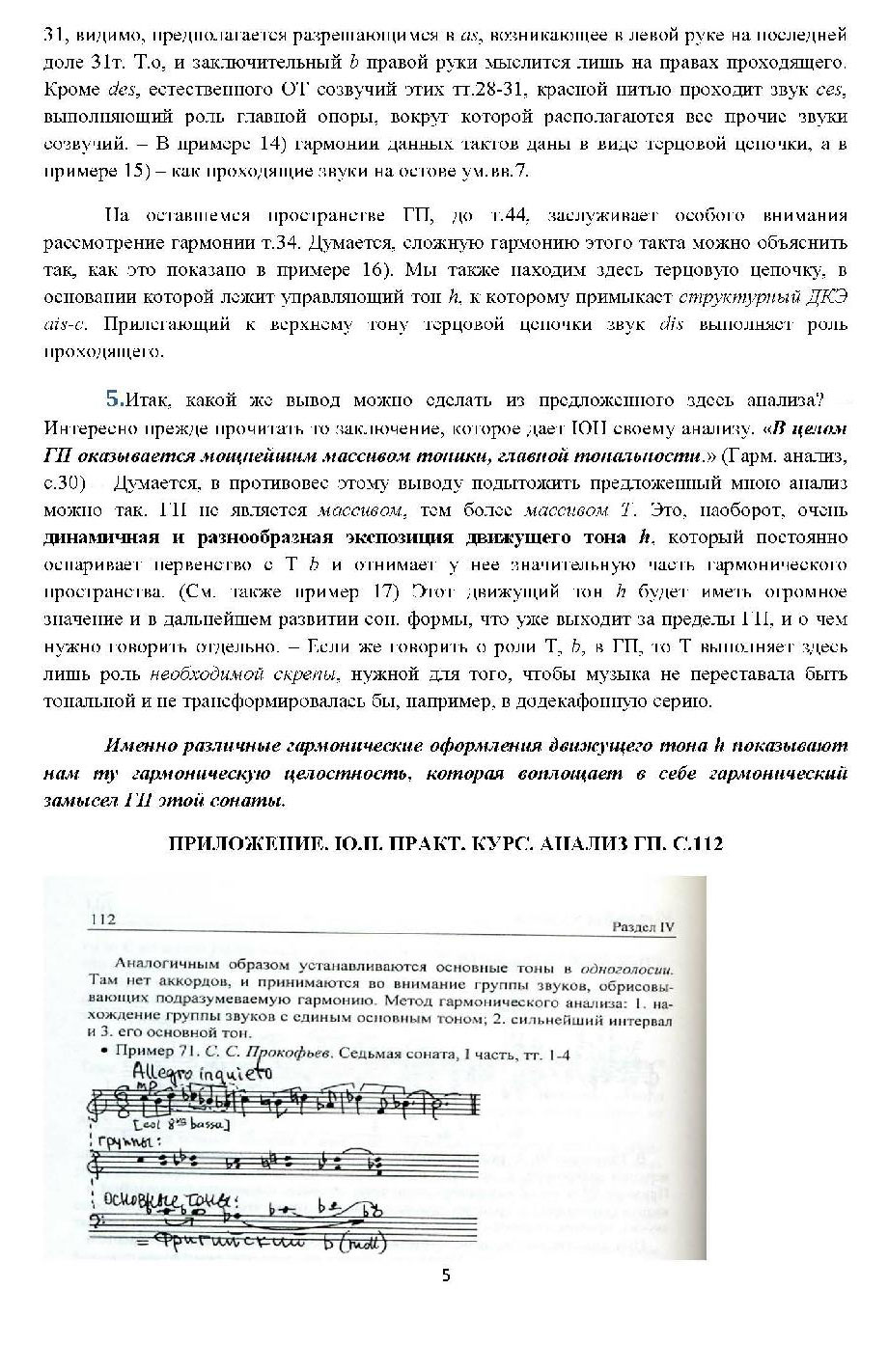 